                                                                                                       ПРОЕКТ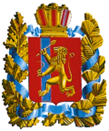 АДМИНИСТРАЦИЯ ПОСЁЛКА НИЖНИЙ ИНГАШНИЖНЕИНГАШСКОГО РАЙОНАКРАСНОЯРСКОГО КРАЯПОСТАНОВЛЕНИЕ               г.                             пгт Нижний Ингаш                                 №   Об  установлении границ прилегающих территорийпо пер. Центральному, ул. Ленина, ул. Красная площадь, ул. Зелёная в п. Нижний ИнгашВ  соответствии с  Федеральным законом от 06.10.2003 № 131-ФЗ (редакция от 27.12.2019) «Об  общих принципах организации  местного самоуправления в Российской Федерации», Постановлением  Законодательного собрания Красноярского края от 23.05.2019 № 7-2785П «О предложениях по реализации закона края «О порядке определения границ  прилегающих территорий в Красноярском крае», руководствуясь ст. 33.1.  Устава п. Нижний Ингаш, ПОСТАНОВЛЯЮ:1. Установить границы прилегающих территорий по переулку Центральному п. Нижний Ингаш:1.1.  в отношении многоквартирных домов,  находящихся на земельных участках, сведения  о местоположении границ которых  внесены в Единый государственный реестр недвижимости, на расстоянии 5 метров от границ земельного участка по его периметру: д. 2а кв.1 (кадастровый номер земельного участка 24:28:2901015:109), д. 2а кв. 2 (кадастровый номер земельного участка 24:28:2901015:110), д. 3 кв. 1 (кадастровый номер земельного участка 24:28:2901013:196), д. 3 кв. 2 (кадастровый номер земельного участка 24:28:2901013:204),  д. 5 кв. 1 (кадастровый номер земельного участка 24:28:2901013:924),  д. 5 кв. 2 (кадастровый номер земельного участка 24:28:2901013:178), д. 7 кв. 1 (кадастровый номер земельного участка 24:28:2901013:76), д. 7 кв. 2  (кадастровый номер земельного участка 24:28:2901013:176);1.2. В отношении отдельно стоящих нежилых зданий, строений, сооружений, находящихся на земельном участке, сведения о местоположении границ которого внесены в Единый государственный  реестр недвижимости, на расстоянии 10 метров от границ зданий, строений, сооружений по их периметру: зд. 1 (нежилое здание кадастровый номер земельного участка 24:28:2901013:24),  д. 9 (здание гараж кадастровый номер земельного участка 24:28:2901013:721), д. 3а (административное здание кадастровый номер земельного участка 24:28:2901013:163);1.3.  в отношении объектов социального назначения находящихся  на земельном участке, сведения о местоположении границ которого  внесены в Единый государственный реестр недвижимости, на расстоянии 10 метров от границ земельного участка по их  периметру: д. 2 (нежилое здание центральной библиотеки имени Устиновича кадастровый номер земельного участка 24:28:2901015:106), д. 6 (нежилое здание центр реабилитации кадастровый номер земельного участка  24:28:2901015:45);1.4. в отношении объектов социального назначения находящихся  на земельном участке, сведения о местоположении границ которого не внесены в Единый государственный реестр недвижимости, на расстоянии 15 метров  от границ здания по фасадной стороне: д. 4 (нежилое здание музей);2. Установить границы прилегающей территории по ул. Зеленой,             п. Нижний Ингаш: 2.1. в отношении индивидуального жилого дома,  находящегося на земельном участке, сведения о местоположении границ которого не внесены  в Единый государственный реестр недвижимости, на расстоянии 15 метров от границ здания по фасадной стороне: д. 25;3. Установить границы прилегающей территории по ул. Ленина,             п. Нижний Ингаш: 3.1. в отношении отдельно стоящих нежилых зданий, строений, сооружений, находящихся на земельном участке, сведения о местоположении границ которого  не внесены в Единый государственный  реестр недвижимости, на расстоянии  15 метров  от границ здания  по фасадной стороне: д. 83а (нежилое здание магазин);3.2. в отношении объектов социального назначения находящихся  на земельном участке, сведения о местоположении границ которого внесены в Единый государственный реестр недвижимости, на расстоянии 10 метров от границ земельного участка по их  периметру: д. 83 (нежилое здание дом пионеров кадастровый номер земельного участка 24:28:2901013:361);4. Установить границы прилегающей территории по ул. Красная площадь, п. Нижний Ингаш: 4.1. в отношении отдельно стоящих нежилых зданий, строений, сооружений, находящихся на земельном участке, сведения о местоположении границ которого внесены в Единый государственный  реестр недвижимости, на расстоянии 10 метров от границ зданий, строений, сооружений по их периметру:  д. 39 (кадастровый номер земельного участка 24:28:2901013:301);5. Контроль за исполнением постановления оставляю за собой.6. Постановление вступает в силу в день, следующий за днем его официального опубликования в периодическом печатном издании «Весник». Глава поселкаНижний Ингаш                                                                                        Б.И. Гузей